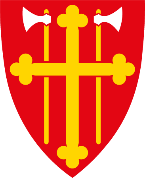 Innkalling og saksliste til møte i Hobøl og Tomter menighetsråd   Torsdag 30.11.23 kl. 18.00-20.30 på Tomter menighetssenterKonstituering:  Innkalles: Faste representanter: Ane Frogner Risan, Johnny Spernes, Lisbeth Melvær, Anne-Grethe Slettevold Meling, Tove Marie Opsahl Halset, Jan Semb Mathisen, Hans Vidar Solheim Karlsen, Øyvind Garsjø, sokneprest Svein F Elgvin og daglig leder Terje Stenholt  Vararepresentant Ingebjørg Margrethe Vold Kolstad (møter fast)Vararepresentantene Geir Gjønnes og Tom-Andre Tarlebø møter etter nærmere innkalling. Åpning: SokneprestenServering: Anne-GreteListet med ansvarsfordeling første halvår 2024 lages ferdig til neste møte.Saksliste:  55/23 – Godkjenning av innkalling og saksliste. Godkjenning av møtebok fra 24.10.23Forslag til vedtak: Innkalling og saksliste godkjennes. Møtebok fra 24.10.23 godkjennes.56/23 – Geir Gjønnes søker om fritak som vararepresentant i Hobøl og Tomter menighetsråd. Søknadstekst: «Takk for møtet i kveld. Det var fint å møte det nye menighetsrådet, selv om jeg ikke prioriterer dette arbeidet nå. Håper jeg ikke brenner alle broer når jeg med dette søker om fritak fra mitt verv i Hobøl og Tomter Menighetsråd denne perioden». Forslag til vedtak: Søknaden innvilges. 57/23 – Valg av vararepresentant til kirkelig fellesråd og revisor for Hobøl sokns regnskap 2023/2024. Valg av ledere til utvalg.Forslag til vedtak: Vara til Kirkelig fellesråd: Tove Halseth Revisor: Asbjørn Moen (Terje spør). Leder diakoniutvalget: Leder gudstjenesteutvalget: Leder «korutvalget»: Leder trosopplæringsutvalget: 58/23 - Hobøl og Tomter menighetsråd «må» vedta at Hobøl sokn sitt gamle organisasjonsnummer videreføres og brukes som nytt org nr. i det nye soknet. Det er Brønnøysundregistrene som sier at det må være et vedtak på dette. Endringen blir rapportert inn etter 1.1.2024 pga. regnskapsavslutningen.  Forslag til vedtak: Det vedtas at Hobøl sokns nåværende organisasjonsnummer kan videreføres og brukes som nytt org.nr. i det nye soknet, som skal hete «Hobøl og Tomter sokn»59/23 – Offersøknader 2024: Se vedlagte søknader i komprimert mappe. Se også vedlagte vedtak av offermodell 2024 gjort i MR-møte 31.08.2023Forslag til vedtak: Svein, Anne-Grete og Jan lager et forslag til fordeling av offermotakere som legges fram til vedtak i neste møte.60/23 – Møteplan 2024. Ta hensyn til kirkelig fellesråds møteplan (settes 23.11.23)Forslag til vedtak: 61/23 – Avtale om bruk av Tomter menighetssenter til kirkelig aktivitet og kontor til lokal arbeidsstasjon. Se vedlagte forsalg til avtaleforlengelse. Forslag til vedtak: Forslaget bifalles og arbeidsgruppen (Jan og Terje) gis mandat til videre forhandlinger med styret på TMS. Kr. 12.000,- årlig, er maksimalt hva MR kan betale for bruk av huset.62/23 - Budsjett 2024Forslag til vedtak: Se vedlagte budsjettforslag.63/23 – Bispevisitas uke 11/2024. Orientering v/ sokneprest og daglig leder. Planlegging.Forslag til vedtak: Menighetsrådet setter ned en arbeidsgruppe som sammen med de ansatte legger videre planer for visitasen. Arbeidsgruppen er ansvarlig for logistikk og organisering av visitas-kirkekaffen 17.03.2464/23 – OrienteringssakerSe vedlagte dokumenter som gjelder fradeling av prestegården i HobølÅrshjul: Se vedlagte dokument som kan og skal bearbeides.Menighetsråd 2019-2023 gjorde følgende vedtak når det gjelder innspill til kirkelig fellesråds investeringsbudsjett 2024. Dette er meldt inn til kirkevergen:1.Rehabilitering av kirkestallen i Hobøl: Rådet minner om at dette er en viktig sak, som må iverksettes så snart som mulig. Lokalene er etterspurt til mindre dåp-selskap, minnesamvær etc. Slik lokalet er nå, er det uegnet. Kjøkkeninnredningen er i ferd med å falle fra hverandre. Rådet ber om at kjøkkenet prioriteres aller først. Kr. 300.000,-. 2. Sette i stand bakrom i Tomter kapell til samtalerom, kontor. Kr. 100.000,- 3.  Høyttaler til dåpssakrestiet i Tomter kapell m.m. Kr. 100.000,-4. Daglig leder har meldt inn følgende investeringsbehov (administrativ beslutning- kan omgjøres):Nye puter til kirkebenkene i Hobøl kirke. Kr. 100.000,- Nåværende puter er veldig slitt. I tillegg er det svært uheldig at disse putene (2 pr. benk) ligger på hele tiden. Særlig på vinteren øker det strømutgiftene betydelig. Årsak: Benkevarmerne sender mye varme opp i benken og videre inn i putene. Putene magasinerer varmen, som dermed ikke slipper ut i kirkekommet. Innspillet vil bli forankret i menighetsrådet 30.11.23.3.Nytt fra:SokneprestenMR-lederFellesrådets representantDaglig lederUtvalgene (inkl. God Tone)65/23 - EventueltHobøl/Tomter 23.11.23  Anne-Grete Slettevold Meling			Terje StenholtLeder							Sekretær/Daglig leder